MAGYAR LOVASSPORT SZÖVETSÉG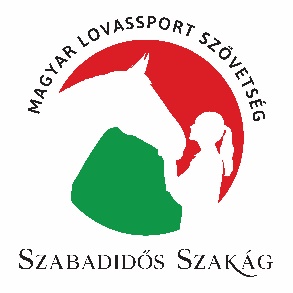 Szabadidős SzakbizottságaMEGHÍVÓ SZAKÁGI TISZTÚJÍTÓ KÖZGYŰLÉSREA MLSZ Szabadidős Szakbizottsága értesíti a szakágban tevékenykedő sportszervezeteket,versenyzőket, edzőket, bírókat, pályaépítőket, szülőket, támogatókat, hogy a SzakbizottságÉves Közgyűlést tart. A közgyűlés minden érdeklődő számára nyitott.Időpontja: 2022. február 24. (csütörtök) 10 óraHelyszín: Nemzeti Lovarda 1087 Budapest Kerepesi út 7.A Közgyűlés abban az esetben határozatképes, ha a szavazásra jogosultaknak több mint a felejelen van.Amennyiben a Közgyűlés nem határozatképes, a megismételt közgyűlésre azonos napirenddel2022. február 24. (csütörtök) 11 órakor a Nemzeti Lovarda 1087 Budapest Kerepesi út 7.helyszínen kerül sor. Az ismételten összehívott közgyűlés az eredeti napirendre felvettkérdésekben, a szavazásra jogosultak 5 %-nak jelenléte esetén határozatképesSzavazásra jogosultak azon sportszervezetek képviselői, akik megfelelnek a 2004. évi I.törvény sportról szóló szabályozásainak és amelyek a Magyar Lovas Szövetség felé tagdíjukat2021. évben befizették és a Szakág hivatalos szabadidős versenyén, az év során versenyzőtindítottak.A közgyűlésen a szavazásra jogosult tagszervezetet törvényes képviselője, annakakadályoztatása esetén a törvényes képviselő által meghatalmazott személy képviselheti.Meghatalmazott személy – saját tagszervezetén kívül – legfeljebb további két tagszervezetképviseletében gyakorolhatja közgyűlési jogait. A szabályszerűen kitöltött mellékeltmeghatalmazást a szavazati jogosultság megállapítása érdekében legkésőbb a Közgyűlésmegkezdésének időpontjáig át kell adni a Közgyűlés regisztrációjáért felelőstisztségviselőjének.Napirend:1. Jegyzőkönyvvezetők, hitelesítők, levezető elnök, Szavazatszámláló Bizottságmegválasztása2. A Szakbizottság 2021. évi szakmai beszámolója és annak elfogadása3. A Szakág 2021. évi pénzügyi tervének (költségvetés) végrehajtásáról szólóbeszámoló és annak elfogadása5. Díjátadások6. A szakág 2022. évi versenyszabályzatának ismertetése és annak elfogadása7. A szakág 2022. évi hazai versenynaptárának elfogadása8. Döntés az SZMSZ 13. § (3) bek. j.) és h.) pontja szerint: Szabadidős Szakágelnökének és szakbizottsági tagjainak megválasztása9. A szakág 2022. évi szakmai terve és annak elfogadása10. A 2022. évi pénzügyi terv (költségvetés) és annak elfogadása11. EgyebekA választást napirendre tűző közgyűlés megkezdését megelőző egy hónappal a Szakágelnöksége jelölő bizottságot választ. A jelölő bizottság köteles a Szövetség tagjai számára atisztségviselőkre történő jelölés lehetőségét megadni.A Szabadidős Szakbizottság SZLSZ. 2021.12.27./2. határozata alapján a megválasztott Jelölő Bizottság tagjai és elérhetőségük:Szalai Klaudia tel: 0630/3046761 email: szalai.kadi@lovasszovetseg.hu  (elnök), Bakó Bianka tel: 0630/5245244 email: bakobianka1991@gmail.com ,Lunguly Elke tel: 06706752020 email: elke.lunguly@gmail.com tagok.Budapest, 2021.12.27.Üdvözlettel,Csilló Rita       Elnök